Author/ year:          									O  Pdf  copy availableDiscipline 	
O  philosophy	O  social sciences	O  life sciencesSubject matter	
O  concept	O  measurement	O  determinants	O  consequences	O  beliefs and ideals

Type of document
O  treatise				empirical research	literature review	
O  policy paper				O  single study		O  general review	
O  report of empirical research		O  meta analysis	O  special subject
O  literature review			O  data set
	
Time frame of data on happiness
 O past 		O present		O future		O perceived changes in happiness

Happiness variants measured
O  overall	O hedonic level		O  contentment

Inclusion in findings archive
O  yes: at least one valid measure of happiness	used		O  no: no valid measure of happiness used
Subject categories addressed in this publication:					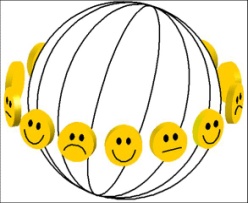 
Bibliography of Happiness

PUBLICATION NOTATION FORM
Id number